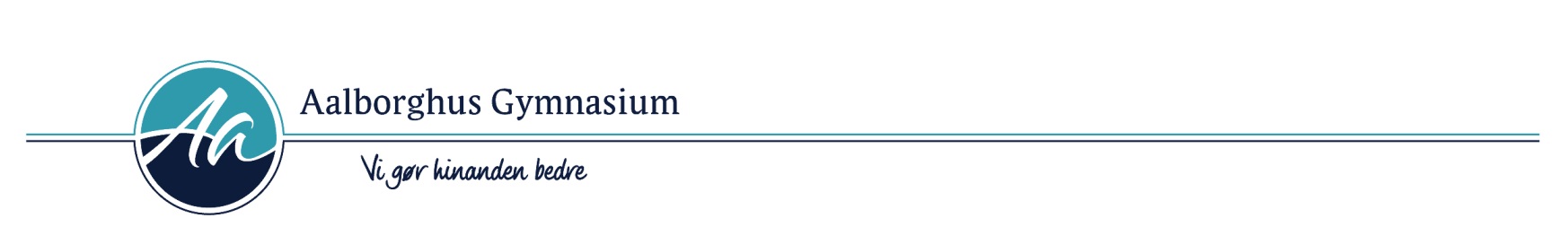 3g Studieretningsprojekt
Afleveres senest: onsdag d. 12. december 2018 kl. 14.00.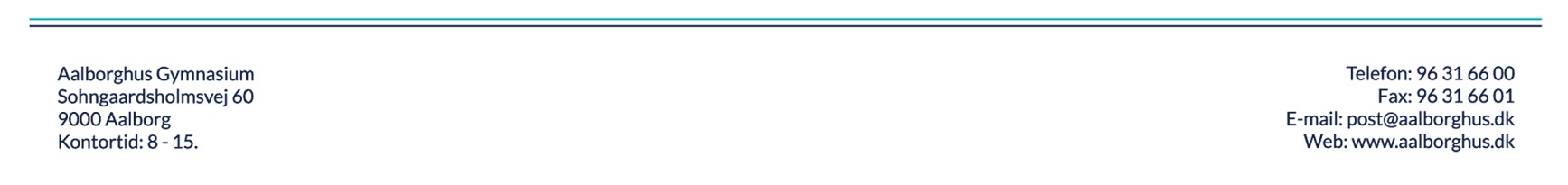 Elev id: Elev: Elev id: Elev: Fag: 	Vejleder:Biologi AJørn M. ClausenEmail: cl@aalborghus.dkDansk AEmail: Opgaveformulering:Lav en gennemgang af hvad der karakteriserer stamceller, hvor man finder dem, og hvilke perspektiver der er for terapeutisk anvendelse af stamceller. Under sidstnævnte punkt skal du komme ind på fordele og ulemper ved den terapeutiske anvendelse. Vurder på den baggrund, hvilke behandlingsmæssige risici stamcelleterapi kan indebære.Der ønskes en komparativ analyse af to selvvalgte artikler om emnet med fokus på argumentation og retorik, samt medie og modtagergruppe. Diskuter status på stamcelleforskningen i Danmark anno 2018, idet du inddrager selvvalgt materiale. Inddrag en diskussion af det etiske aspekt, samt hvorledes der diskuteres i debatten. Opgaven skal have et omfang af 15-20 sider med 1½ linjeafstand, punktstørrelse 12 og med et antal tegn med mellemrum svarende til ca. 2500 pr. side. Besvarelsen skal indeholde et kort resume på engelsk (abstract) på ca. 150-200 ord. Abstract, indholdsfortegnelse, bilag, litteraturliste, figurer og billeder tæller ikke med i de 15-20 sider.